Evangelisches Werk für Diakonie und Entwicklung e.V.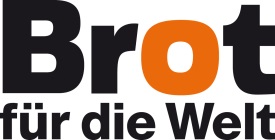 Brot für die Welt/Bread for the WorldReferat Inlandsförderung/Domestic ProgrammesCaroline-Michaelis-Str. 110115 BerlinReport Film on a Development TopicPlease complete your answers in no more than six pages.This report is designed to structure your reflections on the project while informing Bread for the World on the progression of the film and also provide indications of the effect of the funding.If you have any further questions, feel free to contact us. Description of making the filmPlease enclose the final film as a DVD.  What changes occurred compared to your original plan?Targets and effects What changes occurred during the film production (for example new targets, new target groups, new location or protagonists)?Has the effect that you planned to have on target groups remained the same (Imparting knowledge, skills, options for action, motivating them to become engaged)? You can also supply information on the effect of the film by calling Birgit Eichmann on Tel: +49 30 65211-1278Distributing the filmHow do you plan to distribute the film?  Do you have any television cooperation?General questionsHow did you take into consideration inequalities, for example gender disparity, in your film?How did you incorporate aspects of sustainability, for example electricity consumption or waste production, into the film process? Income and ExpenditureGive reasons for any changes in the income and expenditure budget. Complete the column “actual  expenditure €“ on the application form you submitted when you applied for funding.Final remarksWhat is your overall assessment of making the film? What did you learn in making this film?Collaboration with Bread for the World What was your experience of working with Bread for the World?Do you have any suggestions regarding our film funding and counselling?Further remarksThis report and the completed income and expenditure form are to be sent electronically as Word and Excel files to inlandsfoerderung@brot-fuer-die-welt.de and also by mail with a legally binding signature to Bread for the World, Domestic Programmes (address above). AttachmentsCompleted income and expenditure formDVD of the final filmKlima-Kollekte certificate (if relevant)By signing this from below you certify that you possess the documents pertaining to this project and that they can be inspected at any time.Project NumberFilm titleSubject and countryApplicant‘sAddressTelephoneEmailBank detailsName of account holderBankIBAN / BICFunding amount approvedApproved time period Start:Finish:Place and date of signatureAuthorized signature